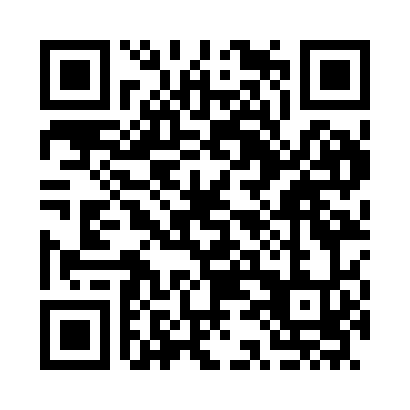 Prayer times for Ahmetli, TurkeyWed 1 May 2024 - Fri 31 May 2024High Latitude Method: Angle Based RulePrayer Calculation Method: Diyanet Isleri Baskanligi TurkeyAsar Calculation Method: ShafiPrayer times provided by https://www.salahtimes.comDateDayFajrSunriseDhuhrAsrMaghribIsha1Wed4:406:081:024:517:589:192Thu4:386:061:024:517:599:213Fri4:376:051:024:527:599:224Sat4:356:041:024:528:009:235Sun4:346:031:024:528:019:246Mon4:326:021:024:528:029:267Tue4:316:011:024:528:039:278Wed4:306:001:024:538:049:289Thu4:285:591:024:538:059:2910Fri4:275:581:024:538:069:3111Sat4:255:571:024:538:079:3212Sun4:245:561:024:538:089:3313Mon4:235:551:024:548:099:3414Tue4:215:541:024:548:109:3615Wed4:205:531:024:548:119:3716Thu4:195:521:024:548:119:3817Fri4:185:521:024:558:129:3918Sat4:175:511:024:558:139:4119Sun4:165:501:024:558:149:4220Mon4:145:491:024:558:159:4321Tue4:135:481:024:558:169:4422Wed4:125:481:024:568:179:4523Thu4:115:471:024:568:179:4624Fri4:105:461:024:568:189:4725Sat4:095:461:024:568:199:4926Sun4:085:451:024:578:209:5027Mon4:085:451:024:578:219:5128Tue4:075:441:034:578:219:5229Wed4:065:441:034:578:229:5330Thu4:055:431:034:588:239:5431Fri4:045:431:034:588:239:55